SEQUÊNCIA DE ARTE -06/09/2021/A /10/09/2021ATIVIDADE AVALIATIVA DE ARTEAS CORES PRIMÁRIAS SÃO  AS CHAMADAS CORES  VERDADEIRAS CORES PURAS.  ELAS SÃO REPRESENTADAS PELO VERMELHO, AMARELO E AZUL.1-PINTE OS CIRCULOS ABAIXO COM AS CORES PRIMARIAS. (peso  1).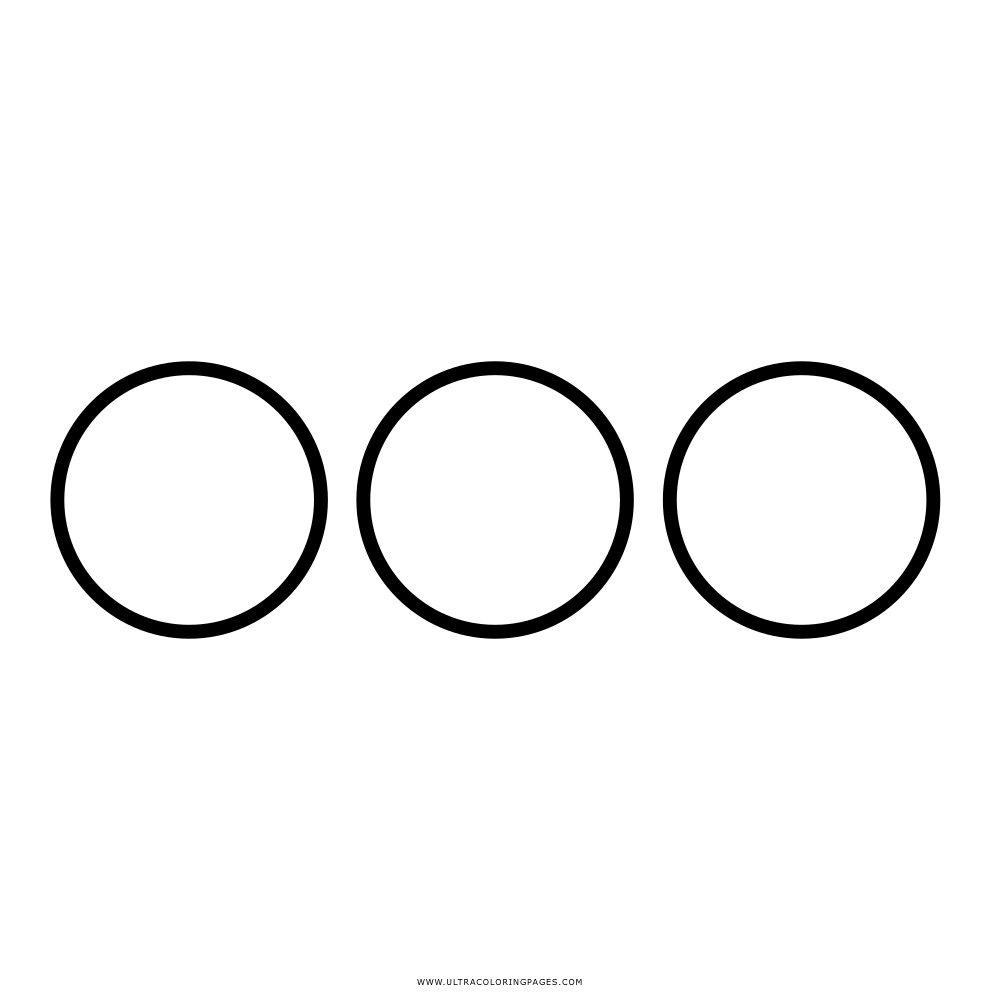 2-ESCREVA QUAL  É A COR QUE  SE FORMA USANDO AS MISTURA ABAIXO: (peso-2)VERMELHO + AZUL =   ---------------------------------------------------------------------------------AMARELO + VERMELHO =    -------------------------------------------------------------------------AZUL + AMARELO=    ----------------------------------------------------------------------------------- 3-PINTE OS QUADRADOS COM AS CORES  QUE  MISTURANDO VAI FORMAR ROXO,LARANJA E VERDE. (peso- 3)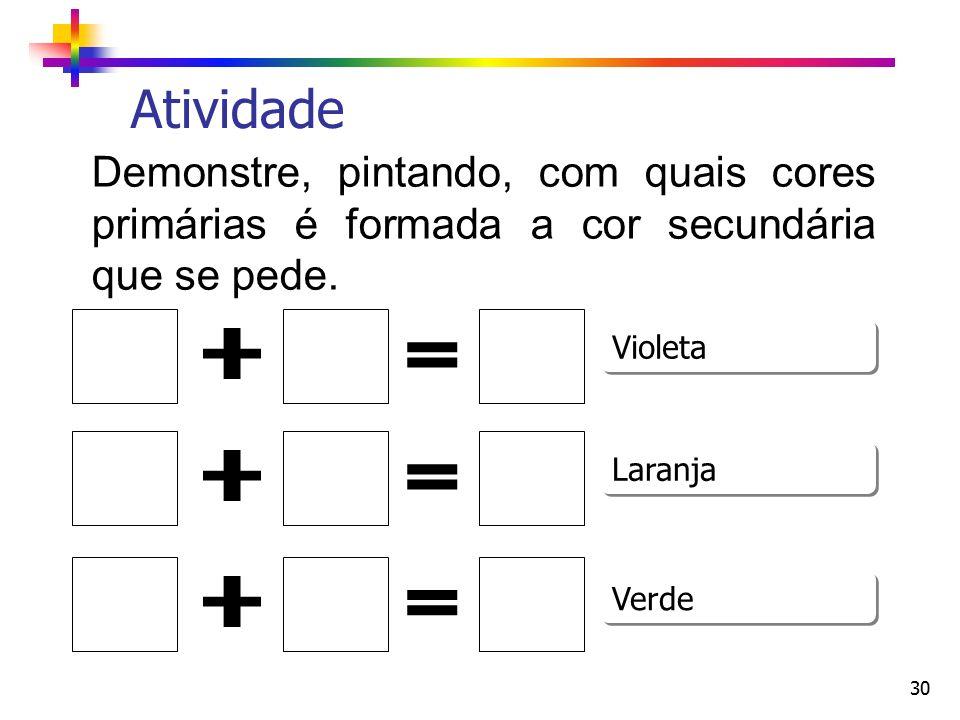 4-PINTE O DESENHO USANDO SOMENTE AS CORES SECUNDÁRIAS. (peso-2)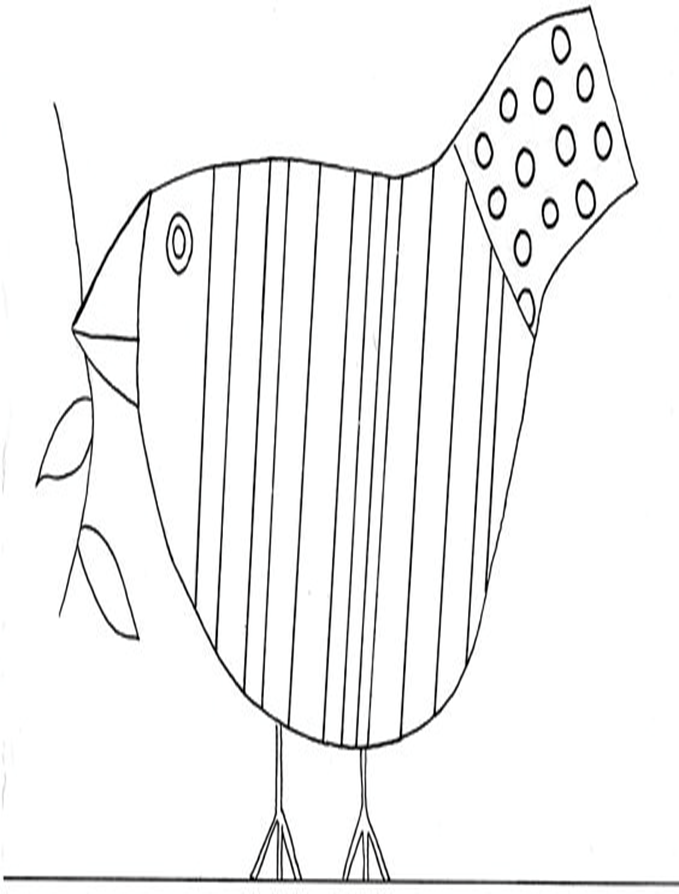 A PARTIR DE UM PONTO PODEMOS TRAÇAR UMA LINHA. A LINHA É UMA SEQUÊNCIA DE PONTOS. OBSERVE O DESENHO ABAIXO  ELE FOI COLORIDO SOMENTE COM LINHAS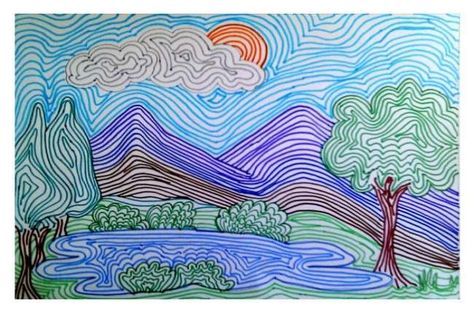 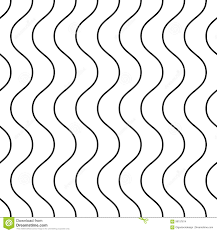 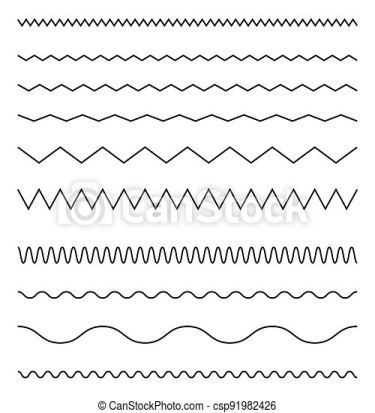 5-AGORA USANDO SOMENTE LINHAS VAMOS COLORIR O DESENHO ABAIXO DEIXE BEM COLORIDO. (peso-2)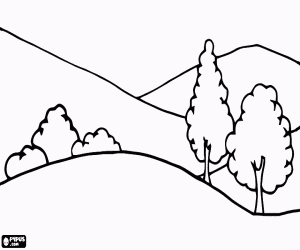 ESCOLA MUNICIPAL DE EDUCAÇÃO BÁSICA ALFREDO GOMES.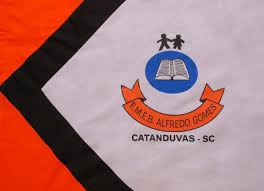 DIRETORA: IVANIA NORA  ASSESSORA TÉCNICA PEDAGÓGICA: SIMONE CARLASSESSORA TÉCNICA ADMINISTRATIVA: TANIA NUNES PROFESSORA: MARLI MONTEIRO DE FREITASALUNO: ------------------------------------------------------------------------------------------TURMA: 1ºANO, 2ºANO E 3ºANO  